Městský úřad Otrokovice    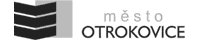  odbor dopravně-správníŽÁDOST O VÝPIS Z EVIDENCE VOZIDEL TAXISLUŽBY01 Dopravce/žadatel02 SídloŽádám o vydání aktuálního výpisu z evidence vozidel taxislužby, týkající se vozidla03 Vozidlo taxislužbyPoznámka: pokud úkon provádí zmocněnec, přiložte k tomuto podání písemný originál plné moci.                Poznámka dopravně-správního odboru:a) Jméno a příjmení/obchodní firma /názeva) Jméno a příjmení/obchodní firma /názeva) Jméno a příjmení/obchodní firma /názevb) Identifikační čísloc) Datum narozenía) Název ulicea) Název uliceb) Číslo popisnéc) Číslo orientačníd) PSČe) Název obcef) Část obcef) Část obcef) Část obcef) Část obcea) RZb) Tovární značkac) Obchodní označení c) Obchodní označení Jméno a příjmení/vztah k dopravciJméno a příjmení/vztah k dopravciVlastnoruční podpisVlastnoruční podpisVdneVlastnoruční podpisVlastnoruční podpis